HBB PTA - AGENDA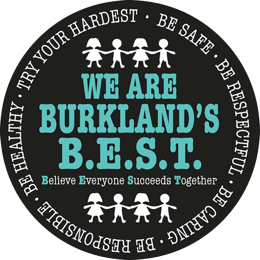 Tuesday, May 10th, 2022@ 6:30 pmPRINCIPAL UPDATEMr. ThompsonOLD BUSINESSTreasure’s ReportSTAFF REQUESTS/UPDATES5th Grade Field DayCOMMITTEE/GENERAL UPDATESHusky Haven Tickets – Sheri CarneyApparel (5th grade shirts) - Sheri Carney Teacher Appreciation week/ Inspirational Signs- Rachael AlchornField Day – Jenn Newhook/ Sheri CarneyFamily Trivia Night – 5/24 6-7:30pm – Rachael Alchorn New Board Nomination VOTES NEEDEDTrivia Night - $200Husky Haven Tickets for the remainder of the year - $80 Square-one-art tiles – $168.92 (Total $1,018.92 already voted $850) Brag Tag - $180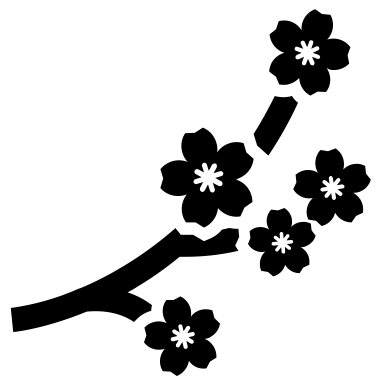 				Next Meeting: